16.12.2020Γεια σας παιδιά!Σήμερα έχουμε Μαθηματικά, Φυσική και Γεωγραφία.ΜΑΘΗΜΑΤΙΚΑΕίχαμε στο κεφ. 19 την ασκ. 3.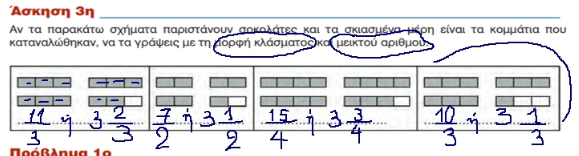 Λύσαμε και το πρόβλημα 2.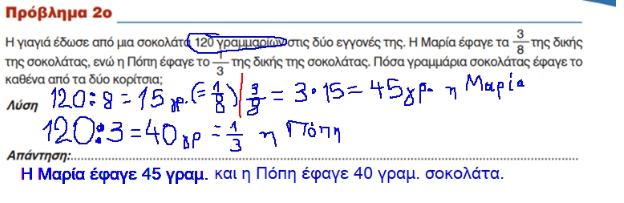 ΦΥΣΙΚΗΚάντε εδώ ένα επαναληπτικό κουίζ του αναπνευστικού συστήματοςhttps://atheo.gr/yliko/fst/7.q/index.htmlΔείτε εδώ αν θέλετε ένα βίντεο που δείχνει τις επιπτώσεις του τσιγάρου στους πνεύμονες ενός καπνιστή , μέσα από ένα πείραμαhttps://www.youtube.com/watch?v=b2e40ALXwf4ΓΕΩΓΡΑΦΙΑΕίχαμε τις ασκ. 1 και 3 από το κεφ. 13.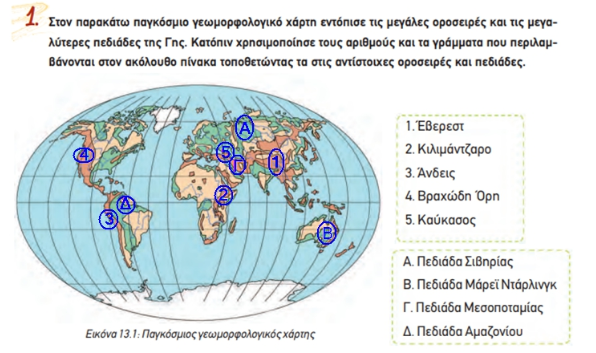 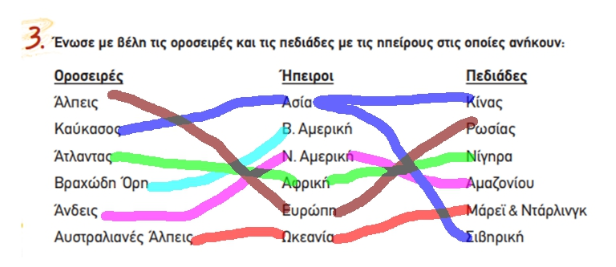 Νέο μάθημα: κεφ. 14Πατώντας στον παρακάτω σύνδεσμο θα βρείτε πολλές πληροφορίες για το σημερινό μας μάθημα.http://daskalosa.eu/geography_st/st_geography_14_ta_megalytera_potamia_kai_oi_megalyteres_limnes_tis_gis.htmlΟι ασκήσεις 1 και 3  από το λεπτό δόθηκαν για το σπίτι.Αυτά για σήμερα παιδιά μου!Να είστε καλά!Κ. Έφη